Consider a Restorative Approach to Gaining Buy-In/Support and Meaningful EngagementWhat are Restorative Practices?Proactively build healthy school climates by intentionally creating space for people to understand one another and develop relationshipsMeaningful opportunities for social engagement that foster empathy and mutual responsibility for the well-being of individuals and communityWhen things go wrong, engaging those affected and creating space so that individuals and communities can identify, understand, and address harms and needs in order for all to healSomething we are, not something we doBig Idea: Those who feel connected to their community are less likely to harm, more likely to want to repair harm when it happens, and more likely to accept consequences. All members of the community should feel that their “presence is vital to their learning community’s success.”Core Principles of RP:Voluntary participationExploring relationshipsMeaningful engagementParticipatory decision-making (do “with” rather than “to” or “for”)Identification of and addressing harms and needs (rather than focus on blame, rule violation, or punishment/exclusion)Active responsibility (rather than passive and/or punitive accountability)Restoration and repairing the harmGoals of PBIS + RP:To build a safe, respectful, and productive learning environmentTo establish a positive school climate where students and adults have strong, positive relationships and students understand what is expected of them as learners at schoolShifting Practices/Policies/Procedures: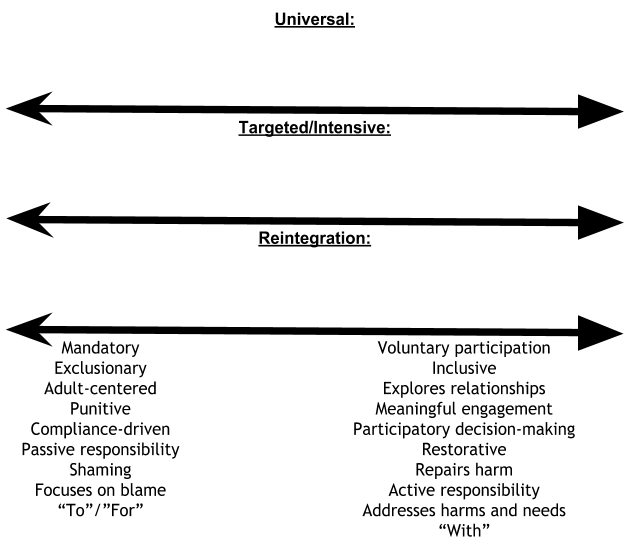 Core Features of Universal PBIS: What do these look like with RP lens?Leadership teamCommon purpose statement3-5 positively-stated behavioral expectationsSystems for teaching behavioral expectationsSystems for acknowledging and rewarding behavioral expectationsSystems for discouraging problem behaviorsData management systemsActivity:Review the core features of PBIS at the Universal LevelWhere is your school’s implementation of these features along the continuum? What can you do to move toward more meaningful engagement of staff, students, and others in implementation?Resources:Whole School Restorative Approaches Resource Guide: https://education.vermont.gov/documents/whole-school-restorative-approach-resource-guideHighgate's PBIS/RP Document:https://docs.google.com/document/d/1KHaWUzpipofy5D7iqfGdOGb6zxehwlfHlAvQ5p9xg0w/edithttps://www.pbis.org/common/cms/files/pbisresources/TECBD_RJP%20in%20SWPBIS%20Eber,%20Swain-Bradway.pptx